High-Quality-Batterien für KrisensituationenCONVAR erweitert sein Notfallvorsorge-Programm um Powerpack mit extrem lang haltbaren und temperaturresistenten 36 Mignonzellen „made in Germany“Lagerungsfreundliche Weißblechdose schützt die empfindlichen Niedrigstrom-Energieträger unter anderem vor Korrosion, Wasser und mechanischen EinwirkungenPirmasens, 30. August 2021. Taschenlampe, Rundfunkgerät, Handy, Signalgeber und anderes mehr – Geräte wie diese können in Krisensituationen unverzichtbar werden. Allerdings benötigen sie dazu Strom und dieser ist gerade in Notlagen oft nicht verfügbar. Gerade dann ist es außerdem überaus wichtig, stets zu wissen, wo voll funktionsfähige Batterien zu finden sind. Vor diesem Hintergrund hat CONVAR aus Pirmasens jetzt sein professionelles Notfallvorsorge-Programm um ein Powerpack mit Stromnetz-autarken Energieträgern erweitert. Dabei handelt es sich um ein Set aus 36 hochwertigen Mignonzellen (AA-Standard) des deutschen Herstellers VARTA in ULTRA-Lithium-Qualität. Mit den garantierten Mindesthaltbarkeiten von zehn Jahren und extrem hoher Temperaturresistenz entsprechen die 1,5 V-Batteriezellen höchsten Qualitäts- bzw. Leistungsansprüchen und eignen sich ideal für die Notbevorratung. Die Weißblechdose als gewählte Verpackung des 36-teiligen Powerpacks ermöglicht zudem eine optimale Langzeit-Aufbewahrung. Die lichtundurchlässige, luft- und wasserdichte metallene Dose schützt den empfindlichen Inhalt etwa vor Korrosion, Wasser und mechanischen Einwirkungen; darüber hinaus ist sie kompakt, lagerungsfreundlich und zu hundert Prozent recycelbar.Die High-Quality-Batterien für den Notfall gehören zur neuen und ständig ausgebauten Produktlinie EI Emergency Items von CONVAR mit notfallrelevanten Hardware-Artikeln. Diese ergänzt das bestehende Lebensmittelprogramm EF Emergency Food.► https://shop.conserva.de/de/basics/1462-ef-batteriepackDie Niedrigstromversorgung sichern„Jederzeit orientiert und handlungsfähig zu bleiben, gehört zu den ganz wesentlichen Geboten in Krisen- und Notsituationen. Hierbei kann die Reservebatterie zum entscheidenden Faktor im Kampf ums Überleben werden gerade dann, wenn die Stromversorgung über längere Zeiträume hinweg ausfällt“, betont Ralph Hensel, Managing Director bei CONVAR. „In diesem Zusammenhang schließt das neue Powerpack eine gefährliche Lücke in gewohnt kompromisslos hoher Qualität.“Hintergrund zu CONVARTM FOODSCONVARTM FOODS gehört neben Datenrettung, Reparatur-Services, Versand/Fulfilment für Technologiekunden sowie Entwicklung und Vertrieb innovativer Produkte aus dem Umfeld von Consumer Electronics (FURNICS) zu den zentralen CONVAR-Geschäftsbereichen. Als Business-Unit von CONVAR EUROPE betreibt CONVARTM FOODS mehrere E-Shops, darunter conserva.de, dosenburger.de, dosenbistro.de, Kheese, Getreide-Speicher, schwarzbrot.com und EF Emergency Food bzw. EI Emergency Items. In dem sensiblen Kontext von Sicherheit und Vorsorge, Notfallbevorratung und Langzeit-Nahrung bietet CONVARTM FOODS einschlägige Expertise und ein Label-übergreifendes Sortiment von rund 1.400 hochwertigen Artikeln aus 14 Kategorien. Dies sind teils sofort essbare Fertiggerichte, teils Aufbrühware, gefriergetrocknete Grundnahrungsmittel wie Ei-, Milch- und Butterpulver oder auch Gemüse wie Erbsen, Bohnen und Linsen – verpackt in Dosen, Beuteln, Folie, einzeln oder individuell konfektioniert als vorkonfigurierte Standardpakete. Beim CONVAR-7-Riegel handelt es sich um eine kleine, handliche Komprimat-Verpflegung für unterwegs, die mit knapp 500 kcal je Doppelpack für eine besonders hohe Energieabdeckung sorgt. Unter der Web-Adresse https://shop.conserva.de bietet EF Emergency Food wertvolle Informationen und eine Auswahl qualitativ hochwertiger Verpflegungsprodukte für den Notfall. Diese zeichnen sich insbesondere aus durch sofortige Verzehrbarkeit ohne Vorbereitung und Wasserzufuhr, meist zehnjährige Haltbarkeit und eine durchgängig allergenreduzierte Produktpalette. Ergänzend enthält die Produktlinie EI Emergency Items notfallrelevante Hardware-Artikel. Beide Angebotspaletten richten sich europaweit an Familien, Einzelpersonen sowie an alle Gruppen und Organisationen, die Notfallvorsorge im Sinne des Zivilschutzes betreiben möchten. Weitere Informationen bieten die Webseite https://convar.de und der Webshop https://shop.conserva.de.20210830_conBegleitendes Bildmaterial: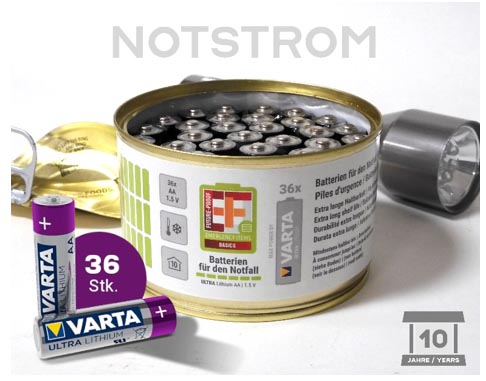 CONVAR Powerpack mit 36 hochwertigen Mignonzellen[ Download unter https://ars-pr.de/presse/20210830_con ]Weitere Informationen			Presse-AnsprechpartnerCONVAR EUROPE GmbH			ars publicandi GmbHHarald Göller					Martina OvermannMassachusetts Avenue 4600			Schulstraße 28D-66953 Pirmasens				D-66976 RodalbenTelefon: +49 6331 268-295			Telefon: +49 6331 5543-13Telefax: +49 6331 268-299			Telefax: +49 6331 5543-43https://convar.de				https://www.ars-pr.dehttps://shop.conserva.de			MOvermann@ars-pr.depresse@convar.de